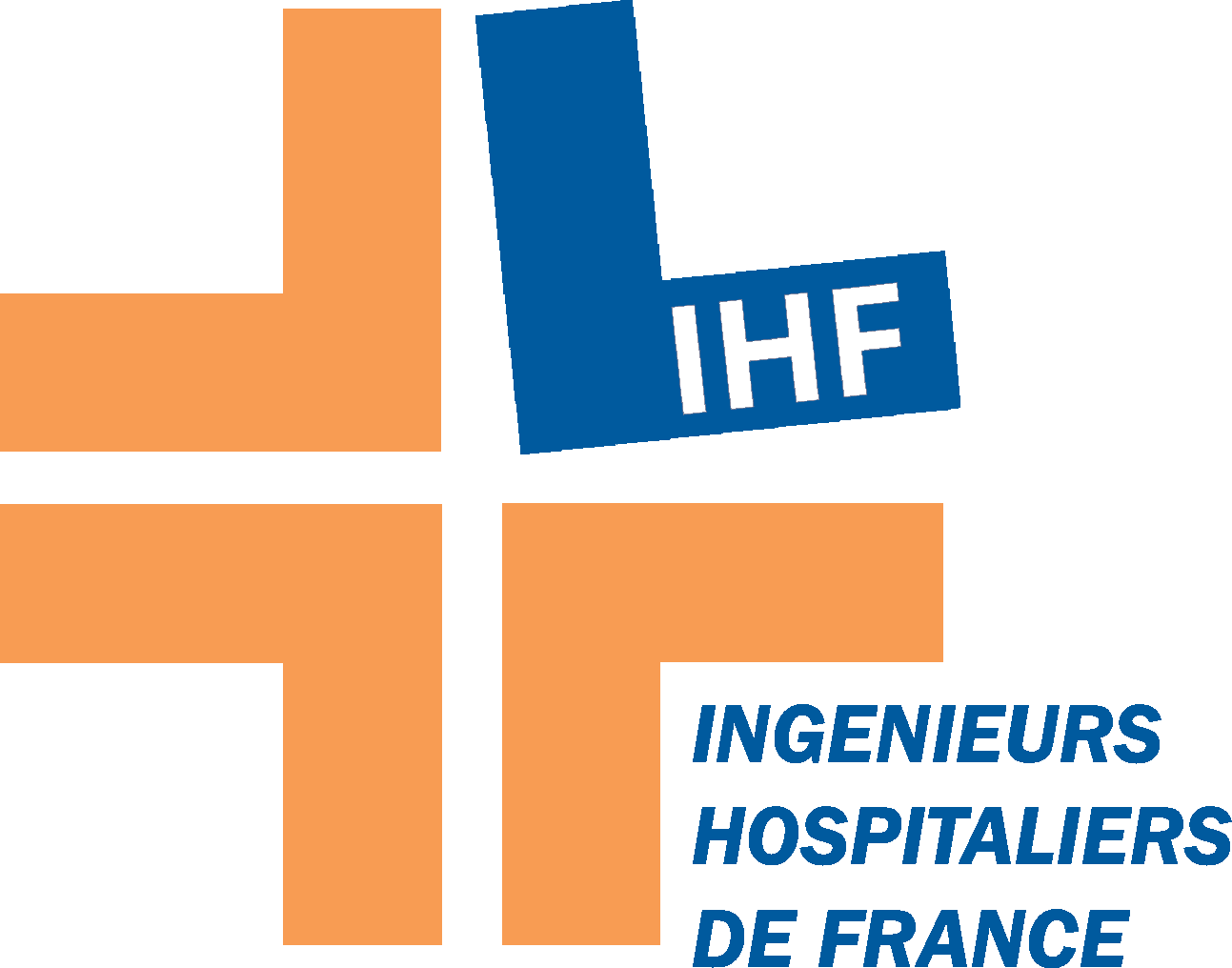 REUNION REGIONALE I H F Régions : Ile de FranceJeudi 26 Avril 2017Centre hospitalier René Dubos, 6 Avenue de l'Île-de-France 95300 PONTOISEOrganisée par  la délégation régionale IDF Programme :              Thème de la journée «Sécurité électrique dans les établissements de santé Retour d’expériences et paroles d’experts » 09H00 : Accueil des participants autour d’un café de bienvenue.09h15 : Le mot d'accueil Par Alexandre AUBERT directeur général du groupement hospitalier de territoire nord ouest Vexin Val-d’Oise et du centre hospitalier René-Dubos de Pontoise09h 30 : Introduction de la journée Par Yahia BEHLOULI Délégué IHF région IDF         09H45:   Retour d’expériences Chi de Créteil incident du 	07/03/2013 Par	-  Mickael COURTAIS ingénieur hospitalier CHI De Créteil jusqu’à juin 2016, actuellement ingénieur hospitalier CH Mantes la jolie,	- Guy CHULIA Responsable secteur Electricité EGIS Conseil        10h30:    Pause        11H00 : Retour d’expériences Ch René Dubois incident du 23/09/2016 Par- Agnès Dr RICARD-HIBON Agnès médecin chef de service SAMU val d’Oise- Christophe PERENZIN ingénieur hospitalier du groupement hospitalier de territoire nord ouest Vexin Val-d’Oise et du centre hospitalier René-Dubos de Pontoise	  11h45 :   Sécurité des réseaux de distribution pour les établissements de santé  Par : Didier FRANCHE Responsable Grands Comptes ENEDIS, Direction Régionale Paris  12H15 : Plan directeur de sécurité électrique, et sûreté de fonctionnement des installations électriques dans les établissements de santé Par : Thadé GHARAPTIAN Responsable du service Electricité & Systèmes Artelia Bâtiment et Industrie – Branche Ingénierie12H45 : Fin de la matinée 13h00 à  :   Pause Déjeuner (Offert)    * * *   échange Adhérents* * * à 16h00 : Visite des installations Attention places limitées à 100 participants Inscription obligatoire sur https://www.eventbrite.fr/e/billets-securite-electrique-dans-les-etablissements-de-sante-retour-dexperiences-et-paroles-dexperts-32227975743Accès : Amphithéâtre du château d’eau  (situé entre bâtiment E et H) cf plan d’accès en pièce jointe Centre Hospitalier René-Dubos, 6 Avenue de l’Île-de-France 95303 CERGY PONTOISE•Par la routeEn arrivant par l’Autoroute A15 en direction de Cergy-Pontoise, prendre la sortie N° 10, suivre le panneau « Centre Hospitalier » sur 2 km environ, jusqu’à la prochaine sortie.En arrivant par Pontoise, suivre la Rue de Gisors jusqu’au quartier des Louvrais puis suivre les indications « Centre Hospitalier ».Stationnement : suivre entrée N° 3, •En transports en communPar le train en direction de Pontoise -Gare et  RER en direction de Cergy-Préfecture:– SNCF au départ de la Gare Saint-Lazare, jusqu’à Pontoise-Gare (30 à 45 mn) puis prendre l’autobus 34N et descendre à l’arrêt « Hôpital R.Dubos »,– SNCF au départ de la Gare du Nord jusqu’à Pontoise-Gare (environ 40 mn), puis prendre l’autobus 34N et descendre à l’arrêt « Hôpital R.Dubos »,– RER A jusqu’à la station « Cergy-Préfecture » puis prendre l’autobus 42 et descendre à l’arrêt « Hôpital R.Dubos »,